contrôle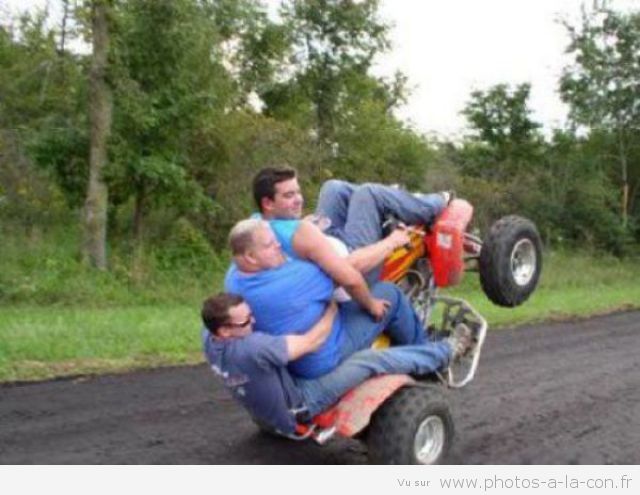      DE FRANÇAIS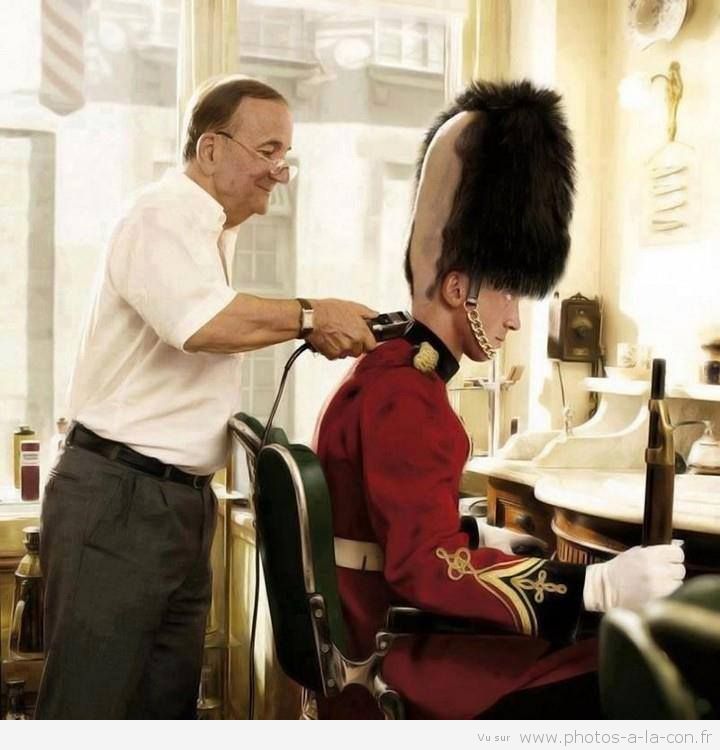 pour le contrôle continu seconde; niveau 3 ; v2prénom.....................................résultat.....................sur 100%Bonne chance!!! (sg)DIALOGUE ; VÊTEMENTSgör antingen exercice 1 eller exercice 2 MAT ; förklara maträtter exercice 2 MATdu är matskribent på en stor engelsk tidning och du blir nu utfrågad av en journalist om typiskt svenska och franska maträtter; skriv denna dialog och du måste ha berättat om minst 6 olika maträtter; förklara vad de innehåller och hur man tillreder dem ________________________________________________________________________________________________________________________________________________________________________________________________________________________________________________________________________________________________________________________________________________________________________________________________________________________________________________________________________________________________________________________________________________________________________________________________________________________________________________________________________________________________________________________________________________________________________________________________________________________________________________________________________________________________________________________________________________________________________________________________________________________________________________________________________________________________________________________________________________________________________________________________________________________________________________________________________________________________________________________________________________________________________________________________________________________________________________________________________________________________________________________________________________________________________________________________________________________________________________________________________________________________________________________________________________________________________________________________________________________________________________________________________________________________________________________________________________________________________________________________________________________________________________________________________________________________________________________________________________________________________________________________________________________________________________________________________________________________________________________________________________________________________________________________________________________________________________________________________________________________________________________________________________________________________________________________________________________________________________________________________________________________________________________________________________________________________________________________________________________________________________________________________________________________________________________________________________________________________________________________________________________________________________________________________________________________________________________________________________________________________________________________________________________________________________________________________________________________________________________________________________________________________________________________________________________________________________________________________________________________________________________________________________________________________PHRASES ET DIALOGUES fyll i minst 20 av dessa ordRÉDACTION; berätta utförligt om texten om tryffel_____________________________________________________________________________________________________________________________________________________________________________________________________________________________________________________________________________________________________________________________________________________________________________________________________________________________________________________________________________________________________________________________________________________________________________________________________________________________________________________________________________________________________________________________________________________________________________________________________________________________________________________________________________________________________________________________________________________________________________________________________________________________________________________________________________________________________________________________________________________________________________________________________________________________________________________________________________________________________________________________________________________________________________________________________________________________________________________________________________________________________________________________________________________________________________________________________________________________________________________________________________________________________________________________________________________________________________________________________________________________________________________________________________________________________________________________________________________________________________________________________________________________________________________________________________________________________________________________________________________________________________RÉDACTION; berätta utförligt om texten om tryffel________________________________________________________________________________________________________________________________________________________________________________________________________________________________________________________________________________________________________________________________________________________________________________________________________________________________________________________________________________________________________________________________________________________________________________________________________________________________________________________________________________________________________________________________________________________________________________________________________________________________________________________________________________________________________________________________________________________________________________________________________________________________________________________________________________________________________________________________________________________________________________________________________________________________________________________________________________________________________________________________________________________________________________________________________________________________________________________________________________________________________________________________________________________________________________________________________________________________________________________________________________________________________________________________________________________________________________________________________________________________________________________________________________________________________________________________________________________________________________________________________________________________________________________________________________________________________________________________________________________________________________________________________________________________________________________________________________________________________________________________________________________________________________________________________________________________________________________________________________________________________________________________________________________________________________________________________________________________________________________________________________________________________________________________________________________________________________________________________________________________________________________________________________________________________________________________________________________________________________________________________________________________________________________________________________________________________________________________________________________________________________________________________________________________________________________________________________________________________________________________________________________________________________________________________________________________________________________________________________________________________________________________________________________________________________________________________________________________________________________________________________________________________________________________________________________________________________________TEXTE; besvara frågorna till 1 av dessa två texter: ”sniglar och grodor” eller ”franska bakverk”RÉDACTION; skriv en dialog som utspelar sig i en klädaffär; det måste finnas med vanliga artighets- och hälsningsfraser, expeditens frågor och svar; du och dina kompisars frågor, minst 10 klädesplagg_____________________________________________________________________________________________________________________________________________________________________________________________________________________________________________________________________________________________________________________________________________________________________________________________________________________________________________________________________________________________________________________________________________________________________________________________________________________________________________________________________________________________________________________________________________________________________________________________________________________________________________________________________________________________________________________________________________________________________________________________________________________________________________________________________________________________________________________________________________________________________________________________________________________________________________________________________________________________________________________________________________________________________________________________________________________________________________________________________________________________________________________________________________________________________________________________________________________________________________________________________________________________________________________________________________________________________________________________________________________________________________________________________________________________________________________________________________________________________________________________________________________________________________________________________________________________________________________________________________________________________________________________________________________________________________________________________________________________________________________________________________________________________________________________________________________________________________________________________________________________________________________________________________________________________________________________________________________________________________________________________________________________________________________________________________________________________________________________________________________________________________________________________________________________________________________________________________________________________________________________________________________________________________________________________________________________________________________________________________________________________________________________________________________________________________________________________________________________________________________________________________________________________________________________________________________________________________________________________________________________________________________________________________________________________________________________________________________________________________________________________________________________Faire les magasinsDIALOGUE ; VÊTEMENTSAU MAGASIN DE VÊTEMENTS 1dGör antingen exercice 1 eller exercice 2: DIALOGUE MAT EXERCICE 1Gör antingen exercice 1 eller exercice 2: DIALOGUE MAT EXERCICE 2vilka vackra skor !det är dyrthur mycket kostar det/den ?den är för litenvar är provhytterna ?jag tar dende här byxorna passar braden är snyggkan jag prova den ?en tröjavilken skostorlek ?det är inte dyrtvill ni prova den ?jag vill bara titta litefinns det andra modeller ?den är på readen är för bredkan jag hjälpa er ?jag har 50vilken färg önskar ni ?vilken är er storlek ?vilken storlek ?jag letar efter en kjolvi shopparjag gillar inte färgenjag skulle vilja ha en röd skjortavilken färg ?den är för storprovhytternaen vacker bluströjakjolklänningblusskjortaskobyxorslipskepsstrumporhattundertröjabadbyxarockrutigblommigprickigrandigsjalstorlekgör antingen exercice 1 eller exercice 2 MAT ; förklara maträtter exercice 1ursäkta mig, vad är det?det är en sorts äppelpajvad är det i den?det är (det finns) karamelliserade äpplenär det allt?ja, det finns lite kanel ocksåär det gott?det är en utmärkt efterrättäts den varm?den äts varm med glassoch vad heter den nu igen?den heter en Tatinpajoch det, vad är det?det är en sorts gratängvad är det gjort av?det är hackat kött med potatismos och smält ostoch det är gratinerat i ugnen? ja, och serverat med en liten salladär det mycket?ja, det är välserveratjag är hungrig så jag ska prova denvad dricker man till?man kan dricka saft med denna maträttär det kryddat?nej, inte alltför mycket, det är salt och pepparoch vilken sorts kött är det?det är fläskär det en specialitet härifrån?ja, denna maträtt kommer från Parisjaha, jag tar en hachis parmentier tackmöjlig(t)häpnadsväckanddeomöjlig(t)utomordentligtanvänbar(t)häftigt, kulonödig(t)perfektbrafruktansvärt, hemsktutmärktavskyvärt, hemsktsuveräntbeklaglig, bedrövligstorartatavskyvärt, förfärligtfantastiskt, oerhörtpatetiskfantastisktbesvärligkanonbraledsamtenaståendeunderbartotroligtstrålandetroligtlysandeförvånandesensationnelltbedrövligallvarliglöjligtoacceptabeltidiotisktdiskutabeltdumtgränsfallgalen, galetöverdrivetsyndsvag(t)hopplöst, förtvivlatpassionnerandenödvändigtintressantfarligtläroriktvåldsam(t)rolig, lustig, kullugn(t)snällschysstelakvärdelöstgenomförbart, går att göraurdåligtviktig(t)skitjobbigt, hårt, svårtäckligtförståeligtosmakligtotänkbartmotbjudande, äckligtskamlig, föraktligbesvärande, pinsamtbesvärande, jobbigtunderhållandeirriterandetröttandeavskyvärtskamligtvad tycker du om filmen Monsieur Chocolat ?den är rolig men den är löjlig ocksågillar du pasta ?nej, det är äckligtdet är fruktansvärtdet är syndjag har gjort pasta till digvad tycker ni om reklam på teve ?det är pinsamt, besvärligtdet är irriterandedet är jättejobbigtdet är fördummandevad tycker du om Popstars ?det är underbartdet är toppendet är häftigt som programjag, jag tycker att det är värdelöst och dumtoch det är idiotiskt ocksåoch Dansa med stjärnorna, vad tycker du om det ?det är intressant och underhållandepolitik det är viktigt men lite jobbigtkrig det är avskyvärt och föraktligtsniglar det är äckligt och motbjudandekan jag hjälpa er?tar man hand om er?behöver ni hjälp?jag skulle vilja ha lite hjälpjag vill bara titta litejag letar efter en snygg blus till en väninnavilken färg önskar ni?vilken är er favoritfärg?vilken färg föredrar ni?jag älskar bruntvilken är er storlek?vilken är er skostorlek?*vilken storlek har ni på skorna?*jag har 49,4 i skostorlekse här en snygg grön skjortakan jag prova den?kan jag få prova byxorna? Kan jag få prova dem?vill ni prova denna skjorta?vill ni prova den?vill ni prova dessa skor?vill ni prova dem?var är provhytten?var är provhytterna?de är därborta längst in i butikenjaha, hur passar skjortan?passar blusen er bra?den är för bred/liten/kort/långtar ni de svarta byxorna? Tar ni dem?ja, jag tar demdet är rea idagfinns det inte andramodeller?vi har inga mer vita skorhattbadbyxabadbyxabadbyxaundertröjarockrockrockvilken storlek (inte skor!) har du?storlek, skostorlekvilken fin skjorta du har köpt!här har vi en vacker svart blusjavisst, vilken färg önskar ni?jag, jag gillar inte färgen, men för dig är det en perfekt färgjag, jag gillar inte färgen, men för dig är det en perfekt färgjag, jag gillar inte färgen, men för dig är det en perfekt färgnej, den är för stor för migjaha, jag avskyr blommiga slipsarskjortakjolkjolkjolbyxortröjatröjatröjaskoblusblusblustackkepskepskepsslipsstrumporstrumporstrumporrutigklänningklänningklänningblommigrandigrandigrandigsjalprickigprickigprickigjaha, passar den på dig också?jaha, passar blusen?jag har svarta byxor, en randig skjorta och en gul kepsjag har svarta byxor, en randig skjorta och en gul kepsjavisst, provhytten är därborta till vänsterjag har köpt en ny slipsjag föredrar prickiga skjortorvad är det för något? vilken fin grön blus !tycker du om randiga eller rutiga byxor?ja, ok, jag förstårjag gillar dina gamla kläderjag skulle vilja ha en svart blusnej, usch, det är tråkigtvarsågodvad har du på dig?tack, vill du prova skjortan?vad gillar du för slags skor? ja, kan jag få prova den?ja, jag skulle vilja titta på en blusvad tycker du om färgen då?ja, den är perfektjaha, vilken färg? det är en rosa slipsdu har en vacker rutig klänningja, jag vill prova denjag har 56det är kul att shoppadu vet, det är jättepopulära skorjag älskar gamla Converseskorjag gillar inte rosa slipsarhejsan, kan jag hjälpa er?hejsan, kan jag hjälpa er?nej, tack, jag vill bara titta liteja, jag letar efter en snygg skjortasjälvklart, vilken storlek?jag har XLmycket bra, och vilken färg föredrar ni?jag tycker om gröntse här en snygg grön skjortaja, inte illa, men finns det andra modeller?ja, se här en annan snygg skjortamycket vacker, kan jag prova den?självklart, provhytten är därbortatackjaha, hur är skjortan?perfekt, jag tar denvilken tur, skjortan är på reahur mycket kostar det?det kostar 6,50 eurovarsågod 7 eurotack och här är er växeltack och hej dåhej då och ha en trevlig dagtack detsamma, hej dåtitta en järnvägsstation !vi köper en biljett till Bordeauxok, det är en vacker stadhejsan, jag skulle vilja ha en biljett till Bordeaux tackjavisst, för en person?nej, för två personerhur dags? det finns ett tåg klockan 09.30utmärktdå blir det 24 euro tackvarsågodtack så mycket och här är era biljetterfrån vilken perrong går tåget?tåget går från perrong 13och vilket spår?det är spår Bär det långt?nej, det är precis bakom apoteket där bortatack så mycket, ha en bra dagtack det samma och trevlig resatitta där är perrong nummer 13man måste stämpla biljetten förstvarför det?jo, det är obligatorisktok, vilken vagn har vi?vi har vagn nummer 12och vilka platser har vi?vi har plats nummer 73 och 74jag har hittat våra platser, här är demperfekt, bredvid fönstret ocksånu åker vi!berätta lite om dina matvanor; vad du tycker om att äta, dina favoriträtter och favoritdrickor m.m.Det får gärna vara i form av en dialog eller en diskussion med någonberätta lite om dina matvanor; vad du tycker om att äta, dina favoriträtter och favoritdrickor m.m.Det får gärna vara i form av en dialog eller en diskussion med någonjag gillar löksoppadet verkar gott vad gillar du för grönsaker?nej, jag gillar det intejag tycker om paprika och purjolöktill förrättlaga matnär osten är smält skär man bröd ja, ibland men inte så oftavet du hur man gör en ostfondy?det finns mycket vitaminer i fisknej, jag avskyr fiskätadet är en slags pajvad är det i den? (vad finns i den)nej, och du?självklart, man tillsätter lite vitt vin ocksådet är ost och skinkasaltatman tar tre olika ostarär det nödvändigt?äter du ofta fisk?vad är det?vilken är din favoriträtt?nej, är det gott?förbereda matenja, men du blir inte full av det vinetja, det är lättäter du grönsaker då?det är viktigt att äta fiskkänner du till purjolökspaj?tycker du om fisk?det är kryddathuvudrättgillar du inte skaldjur heller?mycket gottmaträttoch sedan?nej, men jag tycker inte om smaken av vinman låter smälta osten i en kastrulljag äter fisk minst 3 gånger i veckanmatäter du ingen fisk?vad är det i den?jag gillar inte ”quiche lorraine”jag älskar potatisgratäng och du?blää, du äter konstig matsedan doppar man brödet i osten